Los seres vivos se definen como todos aquellos que:• Nacen.• Se alimentan.• Crecen.• Respiran.• Se adaptan.• Se reproducen.• Se organizan.• Mueren.Los seres vivos se relacionan con otros seres vivos y con su ambiente. En nuestro planeta hay una gran variedad de seres vivos, algunos muy grandes y altos como una araucaria y otros mucho más pequeñitos como una hormiga o un musgo.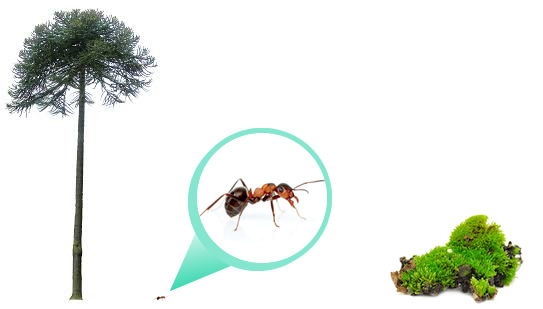 